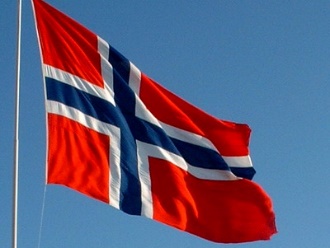 Program for Oslo Janitsjar - 17.mai 2019Gratulerer med dagen!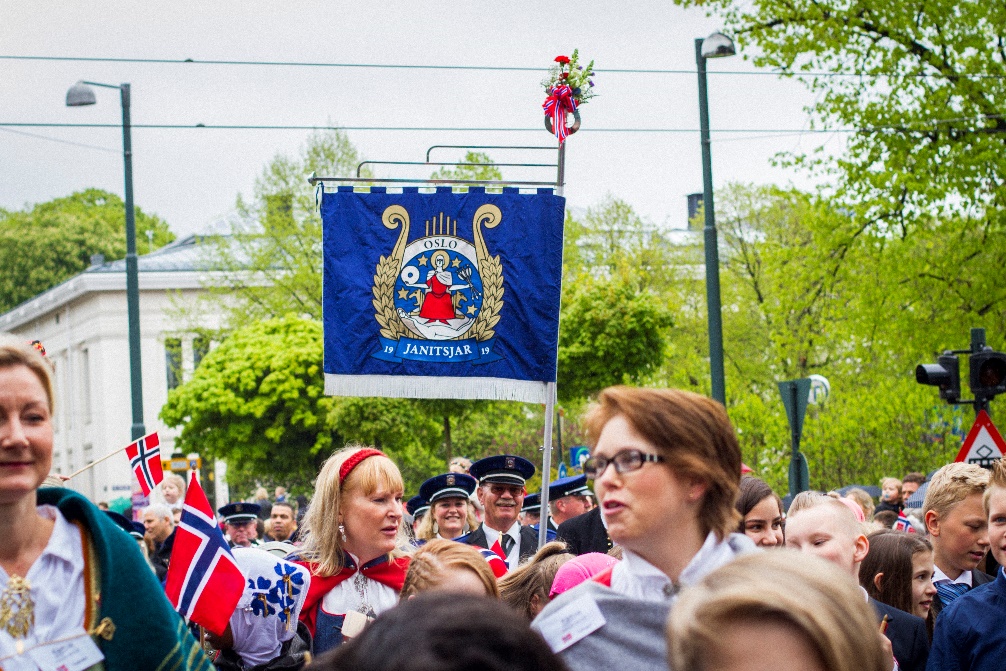 07:00 – 08:00Flaggheising på Ellingsrud07:00 – 07:30Spill v/Paulus kirke, Sinsen kirke og Fossum kirke08:00 – 08:15Flaggheising på Balkeby08:30 – 09:00Spill v/Christian Magnus Falsens grav
Tale ved  10:00 - Barnetoget i Oslo starter kl. 1000
Vi går for Bakås og Ellingsrudåsen skole, nr.19-20 i toget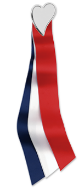 13:30 – 14:00Spill for Druidenes hus i Parkvn. 14:00 – 14:30Spill for Regjeringens representasjonsbolig i Parkvn. 15:00 – 15:30Borgertog for Balkeby borettslag